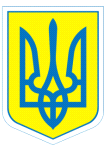 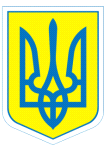 НАКАЗ01.09.2015					м.Харків					№ 182Про додатковий вихідний деньАкулову Кирилу	На підставі довідки  ВКК від 25.08.2015  № 54 та заяви батьків Акулової О.В. від 01.09.2015НАКАЗУЮ:1. Надати Акулову Кирилу, учню 6-А класу, додатковий вихідний день у  понеділок  з 01.09.2015 року до кінця навчального року.2. Класному керівникові Удовиченко А.С. позначити літерою «н» у класному журналі на всіх предметних сторінках та зведеному русі учнів  відсутність учня Акулова Кирила.У день відсутності	3. Контроль за виконанням даного наказу покласти на заступника директора з навчально-виховної роботи Данильченко Т.А.Директор					Л.О.МельніковаЗ наказом ознайомлені			Т.А.Данильченко						А.С.УдовиченкоДанильченко,370-30-63